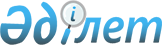 Қазақстан Республикасы Бағалы қағаздар жөніндегі ұлттық комиссиясының 1996 жылғы 29 қарашадағы N 141 қаулысымен бекітілген Қазақстан Республикасында акциялар эмиссияларын тіркеудің, жоюдың және акциялар шығарудың және орналастырудың қорытындылары туралы есепті бекітудің тәртібі туралы ережеге өзгерістер және толықтырулар енгізу туралы
					
			Күшін жойған
			
			
		
					Қазақстан Республикасы Бағалы қағаздар жөніндегі Ұлттық комиссиясымен қаулысымен бекітілг 1998 жылғы 24 маусымдағы N 8 Қазақстан Республикасы Әділет министрлігінде 1998 жылғы 29 маусымда тіркелді. Тіркеу N 88. Күші жойылды - Қазақстан Республикасы Қаржы нарығын және қаржы ұйымдарын реттеу мен қадағалау агенттігі Басқармасының 2008 жылғы 2 қазандағы N 143 қаулысымен.       Күші жойылды - ҚР Қаржы нарығын және қаржы ұйымдарын реттеу мен қадағалау агенттігі Басқармасының 2008.10.02 N 143 қаулысымен.       ----------------- Бұйрықтан үзінді -------------------        Ба ғ алы қ а ғ аздар рыногы субъектілеріні ң қ ызметін реттейтін нормативтік құқ ы қ ты қ актілерді Қ аза қ стан Республикасыны ң за ң намасына с ә йкес келтіру ма қ сатында, Қ аза қ стан Республикасы Қ аржы нары ғ ын және қ аржы ұ йымдарын реттеу мен қ ада ғ алау агенттігіні ң Бас қ армасы (б ұ дан әрі - Агенттік) Қ АУЛЫ ЕТЕДІ: 

      1. Осы қ аулыны ң қ осымшасына сәйкес Қ аза қ стан Республикасыны ң 

кейбір нормативтік құқ ы қ ты қ актілеріні ң к ү ші жойылды деп танылсын. 

      2. Осы қ аулы қ абылдан ғ ан к ү нінен бастап қ олданыс қ а енгізіледі. 

      3.... 

      4....       Төрайым Е. Бахмутова Қ аза қ стан Республикасы 

Қ аржы нары ғ ын ж ә не қ аржы 

ұйымдарын реттеу мен қадағалау 

агенттігі Бас қ армасыны ң  

2008 жыл ғ ы 2 қ азандағы 

N 143 қ аулысына қ осымша К ү ші жойылды деп танылатын нормативтік құқ ы қ ты қ 

актілерді ң  тізбесі        Мына нормативтік құқ ы қ ты қ актілерді ң к ү ші жойылды деп танылсын: 

      1)...; 

      2)...; 

      3)...; 

      4)...; 

      5) Қ аза қ стан Республикасы Ба ғ алы қ а ғ аздар ж ө ніндегі Ұлтты қ комиссиясыны ң " Қ аза қ стан Республикасында акциялар эмиссияларын тіркеуді ң , жоюды ң ж ә не акциялар шы ғ аруды ң ж ә не орналастыруды ң қортындылары туралы есепті бекітудің тәртібі туралы" 1996 жыл ғ ы 20 қарашада ғ ы N 141 ережеге ө згерістер ж ә не толы қ тырулар енгізу туралы" 1998 жыл ғ ы 24 маусымда ғ ы N 8 қ аулысы (Нормативтік құқ ы қ ты қ актілерді мемлекеттік тіркеу тізілімінде N 88 тіркелген, Қ аза қ стан Республикасыны ң ба ғ алы қ а ғ аздар рыногы бойынша нормативтік құқ ы қ ты қ және нормативтік актілерді ң жиынты ғ ында 2001 ж., 3 томында жарияланған ) ; 

      6)...; 

      7)...; 

      8)...; 

      9).... 

       

      Негізінде жабық акционерлік қоғамда құрылтайшылардың (акционерлердің) арасында акцияларды орналастыру акциялар шығарылымы (эмиссиясы) болып табылмайтын және тіркеуге жатпайтын "Қазақстан Республикасының Азаматтық кодексіне (Жалпы бөлім) және "Қазақстан Республикасының Азаматтық кодексін (Жалпы бөлім) күшіне енгізу туралы" Қазақстан Республикасы Жоғары Кеңесінің қаулысына өзгерістер және толықтырулар енгізу туралы" Қазақстан Республикасының 1998 жылғы 2 наурыздағы заңына сәйкес, сондай-ақ "Мемлекеттік меншік жөніндегі ақпараттармен алмасуды және мәліметтердің ақпараттық базасын жүргізуді қамтамасыз ету жөніндегі шаралар туралы" Қазақстан Республикасы Үкіметінің 1998 жылғы 21 наурыздағы N 246 P980246_ қаулысын орындау мақсатында Қазақстан Республикасының Бағалы қағаздар жөніндегі ұлттық комиссиясы 

                                ҚАУЛЫ ЕТЕДІ : 



  

      1. Қазақстан Республикасы Бағалы қағаздар жөніндегі ұлттық комиссиясының 1996 жылғы 29 қарашадағы N 141 V960243_ қаулысымен бекітілген Қазақстан Республикасында акциялар эмиссияларын тіркеудің, жоюдың және акциялар шығарудың және орналастырудың қорытындылары туралы есепті бекітудің тәртібі туралы ережеге мынадай өзгерістер және толықтырулар енгізілсін: 

      1) Ереженің атауы мынадай редакцияда жазылсын: 

      "Қазақстан Республикасындағы акциялар эмиссияларын мемлекеттік тіркеудің, акциялар эмиссияларын жоюдың және акциялар шығарудың және орналастырудың қорытындылары туралы есепті бекітудің тәртібі туралы ереже"; 

      2) Ереже мәтініндегі және оның Қосымшасындағы түрлі септеулердегі "жарғылық қор" сөздері тиісті септеулердегі "жарғылық капитал" сөздерімен ауыстырылсын; 

      3) 1-тармақтың бірінші сөйлемі мынадай редакцияда жазылсын: 

      "Қазақстан Республикасындағы акциялар эмиссияларын мемлекеттік тіркеуді, сондай-ақ акциялар эмиссияларының қорытындылары туралы есепті бекітуді Уәкілетті орган жүзеге асырады, атап айтқанда: 

      1) Қазақстан Республикасының Бағалы қағаздар жөніндегі ұлттық комиссиясы: 

       жарғылық капиталының мөлшері 200.000 айлық есепті көрсеткішке тең немесе асатын ашық акционерлік қоғамдар акцияларының эмиссияларын; 

       ашық акционерлік қоғамдар - жарғылық капиталдарының мөлшерлеріне қарамастан банктердің және жекелеген банктік операцияларды жүзеге асыратын ұйымдардың, сақтандыру компанияларының, бағалы қағаздар рыногының кәсіпқой қатысушылары бағалы қағаздармен саудаластықтарды ұйымдастырушылардың, инвестициялық қорлардың, зейнетақы жинақтау қорларының, зейнетақы активтерін басқару жөніндегі компаниялардың және Орталық депозитарийдің акциялары эмиссияларын; 

      жарғылық капиталдарының мөлшерлеріне қарамастан Қазақстан Республикасы Үкіметінің 1996 жылғы 31 желтоқсандағы N 1716 P961716_ қаулысына сәйкес акцияларының мемлекеттік пакетінің бөлігі қор рыногы арқылы сатылуға жататын ашық акционерлік қоғамдардың акциялары эмиссияларын; 

      2) Қазақстан Республикасының Әділет министрлігі және оның аумақтық басқармалары (Қазақстан Республикасының Бағалы қағаздар жөніндегі ұлттық комиссиясы берген өкілеттіктердің негізінде): 

      осы тармақтың 1) тармақшасының күші қолданылмайтын ашық акционерлік қоғамдардың акциялары эмиссияларын; 

      4) 5-тармақтың үшінші бөлігіндегі "(шығарылым шарттарында)" деген сөздер алып тасталсын; 

       5) 8-тармақтың екінші бөлігіндегі "(шығарылым шарттарының)" деген сөздер алып тасталсын; 

       6) мынадай мазмұнды 11-тармақпен толықтырылсын: 

       "11. Уәкілетті орган 10 күн ішінде N 5 қосымша үлгісі бойынша эмитенттің шығыс нөмірінің реттік санын көрсете отырып мемлекеттік кәсіпорындардың және мекемелердің, мемлекеттің үлестік қатысы бар шаруашылық серіктестіктерінің тізілімін ұстаушысын (бұдан әрі - Тізілім ұстаушы) жүргізілген акциялар эмиссияларының эмиссияларын мемлекеттік тіркеу немесе акциялар эмиссияларын жою және акциялар шығарудың және 

орналастырудың қорытындылары туралы есепті бекіту не олардан бас тарту туралы жазбаша ескертеді"; 7) 11-33-тармақтары тиісінше 12-34 болып саналсын; 8) 15-тармақтың он үшінші бөлігі мынадай редакцияда жазылсын: "- бухгалтерлік баланстармен тігілген, N 2 қосымша үлгісі бойынша эмиссия проспектісін екі данада;"; 9) 16-тармақта: сегізінші бөлік алып тасталсын; тоғызыншы-он алтыншы бөліктер тиісінше сегізінші-он бесінші бөліктер болып саналсын; он бірінші бөлік мынадай редакцияда жазылсын: "- бухгалтерлік баланстармен тігілген, N 2 қосымша үлгісі бойынша эмиссия проспектісін екі данада;"; 10) 17-тармақтың бесінші бөлігіндегі "(шығарылым шарттарының)" деген сөздер алып тасталсын; 11) 18-тармақта: сегізінші бөлік алып тасталсын; тоғызыншы-он сегізінші бөліктер тиісінше сегізінші-он жетінші болып саналсын; он бірінші бөлік мынадай редакцияда жазылсын: "- бухгалтерлік баланстармен тігілген, N 2 қосымша үлгісі бойынша эмиссия проспектісін екі данада;"; 12) 20-тармақтағы "мемлекеттік мүлікті басқару (жекешелендіру) жөніндегі" деген сөздер "Қазақстан Республикасы Қаржы министрлігінің Мемлекеттік мүлікті басқару және жекешелендіру жөніндегі департаменті" деген сөздермен ауыстырылсын; 13) 21-тармақтың бесінші бөлігіндегі "(шығарылым шарттары)" деген сөздер алып тасталсын; 14) 22-тармақтың бесінші бөлігіндегі "(шығарылым шарттарының)" деген сөздер алып тасталсын; 15) 25-тармақ мынадай мазмұндағы тоғызыншы бөлікпен толықтырылсын: "- Тізілім ұстаушы штампының N 6 қосымша үлгісі бойынша таңбасы;"; 16) 27-тармақта: 

      бірінші бөлігі "(оның аумақтық органы)" деген сөздерден кейін "немесе оның құқықты мұрагерінің" деген сөздермен; "(оның аумақтық органы)" деген сөздерден кейін "немесе оның құқықты мұрагерімен" деген сөздермен толықтырылсын; 

      екінші бөліктегі "мемлекеттік мүлікті басқару (жекешелендіру) жөніндегі" деген сөздер "Қазақстан Республикасы Қаржы министрлігінің Мемлекеттік мүлікті басқару және жекешелендіру жөніндегі департаменті" деген сөздермен ауыстырылсын; 

      17) 30-тармақта: 

      бірінші бөліктегі "(шығарылым шарттары)" деген сөздер алып тасталсын; 

      "Ашық акционерлік қоғамдар акциялар эмиссиясын тіркеу кезінде N 2 қосымша үлгісі бойынша эмиссия проспектісін ұсынады."; 

      үшінші бөліктегі "(шығарылым шарттарында)", "(шығарылым шарттарында)" деген сөздер алып тасталсын; 

      18) 31-тармақтың жетінші бөлігіндегі "(шығарылым шарттарында)" деген сөздер алып тасталсын; 

      19) 33-тармақтың бірінші бөлігіндегі "(шығарылым шарттарымен)" деген сөздер алып тасталсын; 

      20) "Қосымшалар" тарауы мынадай редакцияда жазылсын: 



  

      "Қосымшалар": 

      N 1. Акциялардың үлгісі. 

      N 2. Эмиссияның бірыңғай проспектісі. 

      N 3. Бағалы қағаздар эмиссиясын мемлекеттік тіркеу туралы куәліктің үлгісі. 

      N 4. Акциялар эмиссияларының қорытындылары туралы бірыңғай есеп. 



  

      21) N 3 қосымша алып тасталсын. 

      22) N 4 және 5 қосымшалар тиісінше N 3 және 4 қосымшалар болып саналсын; 

      23) N 5 және 6 қосымшалармен толықтырылсын (қоса беріліп отыр). 

      2. Жоғарыда аталған өзгерістер және толықтырулар Қазақстан 

Республикасының Әділет министрлігінде тіркелсін және олар Қазақстан Республикасы Әділет министрлігінің облыстық басқармаларының назарына жеткізілсін. Осы қаулының орындалысына бақылау жасау Қазақстан Республикасы Бағалы қағаздар жөніндегі ұлттық комиссиясы орталық аппаратының Корпоративтік қаржылар басқармасына жүктелсін. Ұлттық комиссияның Төрағасы Ұлттық комиссияның мүшелері 



Қазақстан Республикасында акциялар 

эмиссияларын тіркеудің, жоюдың және акциялар шығарудың және орналастырудың қорытындылары туралы есепті бекітудің тәртібі туралы ережеге 

  



N 5 қосымша 

  

  



(Қазақстан Республикасы Бағалы қағаздар 

жөніндегі ұлттық комиссиясының 1998 жылғы 24 маусымдағы N 8 қаулысымен бекітілген) 

  



Мемлекеттік кәсіпорындардың және 

мекемелердің, мемлекеттің үлестік қатысы бар шаруашылық серіктестіктерінің тізілім ұстаушысына (Тізілім ұстаушыға) 

  



ЕСКЕРТПЕ 

  

  



  

                             Уәкілетті орган: 



  

      - Қазақстан Республикасының Бағалы қағаздар жөніндегі ұлттық 

комиссиясы - Қазақстан Республикасының Әділет министрлігі ______________________________________________________________ басқармасы (Қазақстан Республикасы Әділет министрлігінің аумақтық басқармасының атауы) мына эмитенттің: ___________________________________________________________________________ Толық атауы: (Мемлекеттік тіркеу (қайта тіркеу) туралы куәлікке сәйкес) ________________________________________________________________________ Қысқаша атауы: (Құрылтай құжаттарына сәйкес) ___________________________________________________________________________ Мемлекеттік тіркеудің (қайта тіркеудің) негізгі мәліметтері (Мемлекеттік тіркеу (қайта тіркеу) туралы куәлікке сәйкес) Күні (күні/айы/жылы) Нөмірі ОКПО коды ___________________________________________________________________________ Мемлекеттік тіркеудің (қайта тіркеудің) өзге мәліметтері (Мемлекеттік тіркеу (қайта тіркеу) туралы куәлікке сәйкес) ___________________________________________________________________________ __ __ Қоғамның үлесі: | | ААҚ | | ЖАҚ |__| |__| Орналасқан жері: Бастапқы мемлекеттік тіркеу (күні/айы/жылы) __________________________________________________________________________ Бірінші басшы: (қызметі және аты-жөні) (эмиссия проспектісіне, акциялар шығарудың және орналастырудың қорытындылары туралы есепке немесе өтінішке сәйкес) __________________________________________________________________________ Тіркеуші туралы мәліметтер (тізілім жүргізу туралы келісімге сәйкес) ___________________________________________________________________________ Атауы: Орналасқан жері: Телефон (кодын қоса) Факс (кодын қоса) Келісімнің күні және нөмірі ________________________________________________________________________ ________ жылғы "__"___________ N өтінішінің негізінде (Тізілім ұстаушының штампына сәйкес өтініштің реттік саны) - акциялар эмиссиясын мемлекеттік тіркеу; - акциялар эмиссияларын мемлекеттік тіркеуден бас тарту; - акциялар эмиссиясын жоюды мемлекеттік тіркеу; - акциялар эмиссиясын жоюды мемлекеттік тіркеуден бас тарту; - акциялардың кейінгі эмиссиясын мемлекеттік тіркей отырып бір мезгілде акциялардың алдыңғы эмиссиясын(ларын) жоюды мемлекеттік тіркеу; - акциялардың кейінгі эмиссиясын мемлекеттік тіркей отырып бір мезгілде акциялардың алдыңғы эмиссиясын(ларын) жоюды мемлекеттік тіркеуден бас тарту; - акциялар шығарудың және орналастырудың қорытындылары туралы есепті бекіту; - акциялар шығарудың және орналастырудың қорытындылары туралы есепті бекітуден бас тарту туралы ескертеді. 



  

                                Қазақстан Республикасында акциялар 

эмиссияларын тіркеудің, жоюдың және акциялар шығарудың және орналастырудың қорытындылары туралы есепті бекітудің тәртібі туралы ережеге N 5 қосымша (жалғасы) Эмиссия туралы мәліметтер (тіркелген, оның ішінде алдыңғы эмиссияны(ларды) жоюды мемлекеттік тіркегенде, немесе мемлекеттік тіркеуден бас тартқан) ___________________________________________________________________________ Мемлекеттік тіркеу туралы куәлік (тіркеуден бас тарту туралы хат) Күні (күні/айы/жылы) Нөмірі ___________________________________________________________________________ Жай акциялар бойынша мәліметтер (Бағалы қағаздар эмиссиясын мемлекеттік тіркеу туралы куәлікке немесе өтінішке сәйкес) ҰБН Бастапқы құны Саны Сомасы (теңге) ___________________________________________________________________________ Артықшылықты акциялар бойынша мәліметтер (Бағалы қағаздар эмиссиясын мемлекеттік тіркеу туралы куәлікке немесе өтінішке сәйкес) ҰБН Бастапқы құны Саны Сомасы (теңге) ___________________________________________________________________________ Эмиссияның жалпы сомасы (бастапқы құны бойынша, теңге) ___________________________________________________________________________ Шығарылымның реттік нөмірі __ __ Шығарылым | | құжаттандырылған | | құжатсыздандырылған нысаны | | | | |__| |__| Эмиссия проспектісінің нөмірі Эмиссияның Бағалы қағаздардың мемлекеттік тізіліміндегі нөмірі ___________________________________________________________________________ Қазақстан Республикасында акциялар эмиссияларын тіркеудің, жоюдың және акциялар шығарудың және орналастырудың қорытындылары туралы есепті бекітудің тәртібі туралы ережеге N 5 қосымша (жалғасы) Эмиссияны(ларды) жою туралы мәліметтер (тіркелген немесе мемлекеттік тіркеуден бас тартылған) ___________________________________________________________________________ Эмиссияны(ларды) жою жөніндегі хат (эмиссияны(ларды) жоюдан бас тарту) Күні (күні/айы/жылы) Нөмірі ___________________________________________________________________________ Жоюдың негізі: | |эмитенттің таратылуы |__| | |эмитенттің қайта құрылуы |__| | |жарғылық капиталдың кемуі |__| | |эмиссия құрылымының өзгеруі |__| | |акция шығарылымы нысанының өзгеруі |__| | |кейінгі акциялар эмиссиясын тіркеу |__| | |өзге (көрсету) ___________________________|__|___________________________________________ Шығарылымның реттік нөмірі Жай акциялар бойынша мәліметтер (Бағалы қағаздар эмиссиясын мемлекеттік тіркеу туралы куәлікке немесе өтінішке сәйкес) ҰБН Бастапқы құны Саны Сомасы (теңге) ___________________________________________________________________________ Артықшылықты акциялар бойынша мәліметтер (Бағалы қағаздар эмиссиясын мемлекеттік тіркеу туралы куәлікке немесе өтінішке сәйкес) ҰБН Бастапқы құны Саны Сомасы (теңге) ___________________________________________________________________________ Эмиссияның жалпы сомасы (бастапқы құны бойынша, теңге) ___________________________________________________________________________ Мемлекеттік тіркеу туралы куәліктің күні Мемлекеттік тіркеу туралы куәліктің нөмірі Эмиссияның Бағалы қағаздардың мемлекеттік тізіліміндегі нөмірі ___________________________________________________________________________ және бұдан әрі әрбір жеке шығарылым бойынша Қазақстан Республикасында акциялар эмиссияларын тіркеудің, жоюдың және акциялар шығарудың және орналастырудың қорытындылары туралы есепті бекітудің тәртібі туралы ережеге N 5 қосымша (жалғасы) Акцияларды шығарудың және орналастырудың қорытындылары туралы есеп жөніндегі мәліметтер (бекітілген немесе бекітуден бас тартылған) _______________________________________________________________________ Есепті бекіту жөніндегі хат (есепті бекітуден бас тарту туралы) Күні (күні/айы/жылы) Нөмірі ________________________________________________________________________ Эмиссияны мемлекеттік тіркеу туралы мәліметтер (Бағалы қағаздар эмиссиясын мемлекеттік тіркеу туралы куәлікке сәйкес) ___________________________________________________________________________ Шығарылымның реттік нөмірі Мемлекеттік тіркеу туралы куәліктің күні Мемлекеттік тіркеу туралы куәліктің нөмірі Тіркелген эмиссияның жалпы сомасы (бастапқы бағасы бойынша, теңге) Эмиссияның Бағалы қағаздардың мемлекеттік тізіліміндегі нөмірі ___________________________________________________________________________ Эмиссияны орналастыру жөніндегі мәліметтер (акцияларды шығарудың және орналастырудың қорытындылары туралы есепке сәйкес) Акцияларды орналастырудың басталған күні (күні/айы/жылы) Акцияларды орналастырудың аяқталған күні (күні/айы/жылы) Орналастырылған эмиссияның жалпы сомасы (бастапқы бағасы бойынша, теңге) Тіркелген эмиссияға да сондай (%) Орналастырылмаған акциялардың саны ___________________________________________________________________________ Қазақстан Республикасында акциялар эмиссияларын тіркеудің, жоюдың және акциялар шығарудың және орналастырудың қорытындылары туралы есепті бекітудің тәртібі туралы ережеге N 6 қосымша (Қазақстан Республикасының Бағалы қағаздар жөніндегі ұлттық комиссиясының 1998 жылғы 24 маусымдағы N 8 қаулысымен бекітілген) Мемлекеттік кәсіпорындардың және мекемелердің, мемлекеттің үлестік қатысы бар шаруашылық серіктестіктерінің тізілім ұстаушысының штампылары таңбаларының ҮЛГІЛЕРІ _________________________________ МЕМЛЕКЕТТІҢ ҚАТЫСУЫМЕН XX филиал "__"_________ 199 _ ж. Өтініштің реттік саны: _______ оператор: ____________________ _________________________________ _________________________________ МЕМЛЕКЕТТІҢ ҚАТЫСУЫНСЫЗ XX филиал "__"_________ 199 _ ж. Өтініштің реттік саны: _______ оператор: ____________________ _________________________________ ҮЛГІЛЕРІ _________________________________ МЕМЛЕКЕТТІҢ ҚАТЫСУЫМЕН XX филиал "__"_________ 199 _ ж. Өтініштің реттік саны: _______ оператор: ____________________ _________________________________ _________________________________ МЕМЛЕКЕТТІҢ ҚАТЫСУЫНСЫЗ XX филиал "__"_________ 199 _ ж. Өтініштің реттік саны: _______ оператор: ____________________ _________________________________ 

  
					© 2012. Қазақстан Республикасы Әділет министрлігінің «Қазақстан Республикасының Заңнама және құқықтық ақпарат институты» ШЖҚ РМК
				